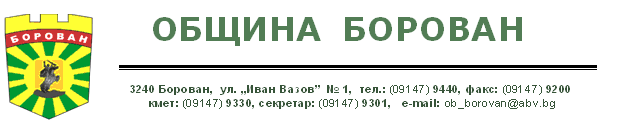 ОБРАЗЕЦ № 1ДООБЩИНА БОРОВАН                                                             		                                          ИЛИЯНА ДОНКОВА ДОНЧОВСКА- БЪРДАРСКАУПЪЛНОМОЩЕНО ДЛЪЖНОСТНО ЛИЦЕ,СЪГЛАСНО ЗАПОВЕД № 134/12.04.2016 Г.	О Ф Е Р Т АЗА УЧАСТИЕ В ОБЩЕСТВЕНА ПОРЪЧКА С ПРЕДМЕТ:„РЕМОНТ НА ПОКРИВА НА СГРАДАТА НА КМЕТСТВО С. МАЛОРАД, ОБЩИНА БОРОВАН”ПО ГЛАВА ДВАДЕСЕТ И ШЕСТА ОТ ЗОП, ЧРЕЗ СЪБИРАНЕ НА ОФЕРТИ С ОБЯВАОТ УЧАСТНИК: ____________________________________________________________					/посочете фирма/наименованието на участника/. УВАЖАЕМА Г-ЖО ДОНЧОВСКА- БЪРДАРСКА,С настоящото Ви представяме нашата оферта за участие в процедура по Глава двадесет и шеста от ЗОП, чрез събиране на оферти с обява с предмет: „РЕМОНТ НА ПОКРИВА НА СГРАДАТА НА КМЕТСТВО С. МАЛОРАД, ОБЩИНА БОРОВАН”След запознаване с Обявата и Техническата спецификация, удостоверяваме и потвърждаваме, чe представлявания от нас участник отговаря на изискванията и условията на възложителя.Ще изпълним поръчката в съответствие с приложените към настоящата оферта и неразделна част от нея „Техническо предложение” и „Ценова оферта”.В случай, че бъдем избрани за изпълнител на обществената поръчка се задължаваме да осигурим Ръководен и изпълнителски състав и всичката необходима техника и механизация за качественото и срочно изпълнение на дейностите.Предоставената от възложителя информация е достатъчна за подготовка и представяне на предложението ни. Запознати сме с условията на мястото, на което ще се извърши строителството. Заявяваме, че при така предложените от нас условия (описани в Техническото предложение) и при цената, която сме предложили в нашата ценова оферта, сме включили всички разходи, които са необходими за качественото изпълнение на поръчката, в описания вид и обхват.При изпълнението на поръчката ще използвам/няма да използвам подизпълнители. (невярното се зачертава. В случай, че участника ще изполва подизпълнител трябва да декларира това обстоятелство и да представи изискуемите по ЗОП документи)Приложенията към настоящата оферта са съгласно приложения списък на документите съдържащи се в офертата, представляващи неразделна част от нея.[дата]						ПОДПИСПЕЧАТ[име и фамилия][качество на представляващия участника]ОБРАЗЕЦ № 2ОПИС НА ПРЕДСТАВЕНИТЕ ДОКУМЕНТИ[дата]						ПОДПИСПЕЧАТ[име и фамилия][качество на представляващия участника]ОБРАЗЕЦ № 3 ДООБЩИНА БОРОВАН                                                             		                                          ИЛИЯНА ДОНКОВА ДОНЧОВСКА- БЪРДАРСКАУПЪЛНОМОЩЕНО ДЛЪЖНОСТНО ЛИЦЕ,СЪГЛАСНО ЗАПОВЕД № 134/12.04.2016 Г.	ТЕХНИЧЕСКО ПРЕДЛОЖЕНИЕЗА УЧАСТИЕ В ОБЩЕСТВЕНА ПОРЪЧКА С ПРЕДМЕТ:„РЕМОНТ НА ПОКРИВА НА СГРАДАТА НА КМЕТСТВО С. МАЛОРАД, ОБЩИНА БОРОВАН”ПО ГЛАВА ДВАДЕСЕТ И ШЕСТА ОТ ЗОП, ЧРЕЗ СЪБИРАНЕ НА ОФЕРТИ С ОБЯВАОт ..............[наименование на участника]......................................................................................,с БУЛСТАТ/ЕИК/Номер на регистрация в съответната държава [........................................…], със седалище и адрес на управление [.........................................................................................], и адрес за кореспонденция: [..........................................................................................…], телефон за контакт [..............…], факс [...........…], електронна поща [...................................…],представлявано от:............................................................................................................................[трите имена]в качеството на ..................................................................................................................................[длъжност, или друго качество]УВАЖАЕМА Г-ЖО ДОНЧОВСКА- БЪРДАРСКА,Във връзка с откритата процедура чрез събиране на оферти с обява, Ви представям нашето Техническо предложение за изпълнение на обект: „РЕМОНТ НА ПОКРИВА НА СГРАДАТА НА КМЕТСТВО С. МАЛОРАД, ОБЩИНА БОРОВАН”, съобразено с Техническите спецификации. Основните видове работи са както следва:………………………………………………………………………………………………………………………………………………………………………………………………………………………………………………………………………………………………………………………При условие, че бъдем определени за изпълнител на обществената поръчка ще съблюдаваме следните условия, за които с подаване на настоящето Техническо предложение удостоверяваме съгласие да залегнат като договорни клаузи:Готови сме да изпълним обекта в срок от ........... работни дни (словом: ...........................................), считано от датата на получаване на Възлагателно писмо от Възложителя.	 Гаранционният срок, който предлагаме е: ………… месеци от датата на подписване на протокол за приемане на работите. Предложеният гаранционен срок е в съответствие с Наредба № 2/31.07.2003г. за въвеждане в експлоатация на строежите в Република България и минималните гаранционни срокове за изпълнени строителни и монтажни работи, съоръжения и строителни обекти.	2. Други условия при изпълнението на обществената поръчка.2.1  Декларираме, че сме запознати с предмета на поръчката. Съгласни сме с поставените от вас условия и ги приемаме без възражения;2.2    Ще сключим договор в указания от вас срок;2.3 Съгласни сме да поддържаме валидна застраховката „Професионална отговорност в строителството” до завършването на дейностите по договора;2.4    Съгласни сме да спазваме изискванията, поставени в обявата;2.5  Вложените материали при изпълнение на строителните и монтажни работи ще отговарят на техническите изисквания към строителните продукти съгласно „Наредба за съществените изисквания към строежите и оценяване съответствието на строителните продукти”, приета с ПМС № 325/06.12.2006 г., ДВ бр. 106 от 2006 г. Съответствието се установява по реда на същата Наредба;2.6   Дейностите ще бъдат изпълнени в съответствие с Техническата спецификация 2.7. Изпълнението ще бъде съобразено с Наредба № 2 от 22.03.2004 г. за минималните изисквания за здравословни и безопасни условия на труд при извършване на строителни и монтажни работи.[дата]						ПОДПИСПЕЧАТ[име и фамилия][качество на представляващия участника]ОБРАЗЕЦ № 4 ДООБЩИНА БОРОВАН                                                             		                                          ИЛИЯНА ДОНКОВА ДОНЧОВСКА- БЪРДАРСКАУПЪЛНОМОЩЕНО ДЛЪЖНОСТНО ЛИЦЕ,СЪГЛАСНО ЗАПОВЕД № 134/12.04.2016 Г.	ЦЕНОВО ПРЕДЛОЖЕНИЕЗА УЧАСТИЕ В ОБЩЕСТВЕНА ПОРЪЧКА С ПРЕДМЕТ:„РЕМОНТ НА ПОКРИВА НА СГРАДАТА НА КМЕТСТВО С. МАЛОРАД, ОБЩИНА БОРОВАН”ПО ГЛАВА ДВАДЕСЕТ И ШЕСТА ОТ ЗОП, ЧРЕЗ СЪБИРАНЕ НА ОФЕРТИ С ОБЯВАОт ..............[наименование на участника].....................................................................................,с БУЛСТАТ/ЕИК/Номер на регистрация в съответната държава [.................…], със седалище и адрес на управление [.........................................................................................], и адрес за кореспонденция: [..........................................................................................…], телефон за контакт [..............…], факс [...........…], електронна поща [...................................…],представлявано от:............................................................................................................................[трите имена]в качеството на ..................................................................................................................................[длъжност, или друго качество]УВАЖАЕМА Г-ЖО ДОНЧОВСКА- БЪРДАРСКА,	Във връзка с откритата процедура чрез събиране на оферти с обява, Ви представям нашето Ценово предложение за изпълнение на обект: „РЕМОНТ НА ПОКРИВА НА СГРАДАТА НА КМЕТСТВО С. МАЛОРАД, ОБЩИНА БОРОВАН”, съобразено с Техническите спецификации. За изпълнение на поръчката предлагаме следната цена:  ..........................  без ДДС /словом:............................................................/ или ..................лева с ДДС /словом:................................................................................../;Показатели за ценообразуване в анализни цени на горепосочените видове дейности и при възникване на допълнителни видове СМР:- Часова ставка…………лв./ч.- Допълнителни разходи:       Върху труд ………………..%      Върху механизацията………..%- Доставно складови разходи……………%- Печалба ……………%Посочените единичните цени, включват всички разходи за изпълнение на отделните операции, включително временните работи (Изготвяне, одобряване и монтиране на сигнализация за въвеждане на временна организация на движението съгласно Наредба № 3 от 16 август 2010 г. за временната организация и безопасността на движението при извършване на строителни и монтажни работи по пътища).Декларираме, че предложените единичните цени в настоящото предложение няма да се променят при изпълнение на договора за възлагане на обществената поръчка, освен при намаляване на договорените цени в интерес на възложителя.Гарантираме, че в срока определен от Възложителя ще предоставим банкова/ парична гаранция/застраховка (не вярното се зачертава) за изпълнение на договора в размер на 5 % (пет процента) от стойността на договора без ДДС. До подготвяне на официалния договор, тази оферта заедно с писменото потвърждение от Ваша страна и известие за сключване на договора ще формират обвързващо споразумение между двете страни.	Плащането на Цената за изпълнение се извършва при условията и по реда от Проекта на договор.Приложение: Количествено-стойностна сметка.[дата]						ПОДПИСПЕЧАТ[име и фамилия][качество на представляващия участника]ОБРАЗЕЦ № 5СПИСЪКна строителството, идентично или сходно с предмета на поръчкатапо чл. 64, ал. 1, т. 1 ЗОПОт ..............[наименование на участника].................................................................................,с БУЛСТАТ/ЕИК/Номер на регистрация в съответната държава [.................…], представлявано от: ......................................................................................................................	[трите имена]в качеството на ...........................................................................................................................участник  в обществена поръчка с предмет „РЕМОНТ НА ПОКРИВА НА СГРАДАТА НА КМЕТСТВО С. МАЛОРАД, ОБЩИНА БОРОВАН”, по Глава двадесет и шеста от ЗОП, чрез събиране на оферти с обяваЗаявявам, че през последните 5 (пет) години считано до датата на подаване на нашата оферта сме изпълнили описаното по-долу строителство, както следва:За посоченото в таблицата строителство, изпълнено от нас, което е еднакво или сходно с предмета на конкретната обществена поръчка, прилагаме удостоверения за добро изпълнение или други доказателства за изпълнението им, както следва: 1. ……......................................................................................................…………………2. …………………….......................................................................................................…[дата]						ПОДПИСПЕЧАТ[име и фамилия][качество на представляващия участника]ОБРАЗЕЦ № 6СПИСЪКна технически лица включително такива, които отговарят за контрола на качеството, и лицата, които ще изпълняват строителствотопо чл.64, ал.1, т.3 от ЗОПОт ..............[наименование на участника].................................................................................,с БУЛСТАТ/ЕИК/Номер на регистрация в съответната държава [.................…], представлявано от: ......................................................................................................................[трите имена]в качеството на ...........................................................................................................................[длъжност, или друго качество]участник  в обществена поръчка с предмет: „РЕМОНТ НА ПОКРИВА НА СГРАДАТА НА КМЕТСТВО С. МАЛОРАД, ОБЩИНА БОРОВАН”, по Глава двадесет и шеста от ЗОП, чрез събиране на оферти с обяваЗа изпълнение на строителството по настоящата обществена поръчка сме ангажирали и имаме на разположение технически лица, включително такива, които отговарят за контрола на качеството, и лицата, които ще изпълняват строителството, както следва:Забележка: прилагаме копия на документи, заверени „вярно с оригинала”, удостоверяващи образованието, професионалната квалификация и опит на техническите лица Известна ми е отговорността по чл. 313 от Наказателния кодекс за посочване на неверни данни.[дата]						ПОДПИСПЕЧАТ[име и фамилия][качество на представляващия участника]ОБРАЗЕЦ №7Д Е К Л А Р А Ц И Яза обстоятелства по чл. 54, ал. 1, т.1-5 и 7от ЗОПДолуподписаният/ата ……………………….……………………………..…………..(трите имена)ЕГН ...................., Л.К. № ..............., изд. на ............ год. от ............................................., Адрес: ........................................., ул. „...............................................” № ...........................(данните от документа за самоличност)в качеството си на ……….……….………………....………….……………… (управител/изпълнителен директор, съдружник, член на УС, член на борд на директорите)на …………………………………………… с ЕИК по БУЛСТАТ …........……….,(наименованието на участника/подизпълнителя – юридическо лице)като участник в процедура на възлагане на обществена поръчка с предмет: „РЕМОНТ НА ПОКРИВА НА СГРАДАТА НА КМЕТСТВО С. МАЛОРАД, ОБЩИНА БОРОВАН”, по Глава двадесет и шеста от ЗОП, чрез събиране на оферти с обяваДЕКЛАРИРАМ, че:1. не съм осъден с влязла в сила присъда / реабилитиран съм за престъпление по чл.108а, чл.159а - 159г, чл.172, чл.192а, чл.194 - 217, чл.219 - 252, чл.253 - 260, чл.301 - 307,  чл.321, 321а  и чл.352 - 353е от Наказателния кодекс;2. не съм осъден с влязла в сила присъда / реабилитиран съм за престъпление, аналогично на тези по т.1, в друга държава членка или трета страна;3. представлявания от мен участник няма задължения за данъци и задължителни осигурителни вноски по смисъла на чл.162, ал.2, т.1 от Данъчно-осигурителния процесуален кодекс и лихвите по тях, към държавата или към общината по седалището на възложителя и на кандидата или участника, или аналогични задължения, установени с акт на компетентен орган, съгласно законодателството на държавата, в която съм е установен /  допуснато е разсрочване, отсрочване или обезпечение на задълженията или задължението е по акт, който не е влязъл в сила;4. не е налице неравнопоставеност в случаите по чл.44, ал.5;5. не е установено, че:а) съм представил документ с невярно съдържание, свързан с удостоверяване липсата на основания за отстраняване или изпълнението на критериите за подбор;б) не съм предоставил изискваща се информация, свързана с удостоверяване липсата на основания за отстраняване или изпълнението на критериите за подбор;6. не е налице конфликт на интереси, който не може да бъде отстранен.Задължавам се да уведомя Възложителя за всички настъпили промени в декларираните по- горе обстоятелства в 7-дневен срок от настъпването им.Известна ми е отговорността по чл. 313 от Наказателния кодекс за посочване на неверни данни.Дата: .................2016  г.                                 	        ДЕКЛАРАТОР:    ............................(  подпис) Забележка: По точки 1, 2 и 3 ненужното се изтпива или зачертава.ОБРАЗЕЦ № 8ДЕКЛАРАЦИЯ НА УЧАСТНИКА ЗА СРОК НА ВАЛИДНОСТ НА ОФЕРТАТА.по чл. 39 ал.3, б. „г“от ППЗОПДолуподписаният/ата ………………………….……………………………..…………..(трите имена)ЕГН ...................., Л.К. № ..............., изд. на ............ год. от ............................................., Адрес: ........................................., ул. „...............................................” № ...........................(данните от документа за самоличност)в качеството си на ……….……….………………....………….……………… (управител/изпълнителен директор, съдружник, член на УС, член на борд на директорите)на ………………………………………………………… с ЕИК по БУЛСТАТ …........……….,(наименованието на участника/подизпълнителя – юридическо лице)като участник в процедура на възлагане на обществена поръчка с предмет: „РЕМОНТ НА ПОКРИВА НА СГРАДАТА НА КМЕТСТВО С. МАЛОРАД, ОБЩИНА БОРОВАН”, по Глава двадесет и шеста от ЗОП, чрез събиране на оферти с обяваДЕКЛАРИРАМ, че:Срокът на валидност на настоящата оферта е 06/12/2016 г.Дата: .................2016 г.                                 	        ДЕКЛАРАТОР:    ............................(  подпис) ОБРАЗЕЦ №9ДЕКЛАРАЦИЯза приемане клаузите на проекта на договорпо чл. 39 ал.3, б. „в“от ППЗОПДолуподписаният/ата ………………………….……………………………..…………..(трите имена)ЕГН ...................., Л.К. № ..............., изд. на ............ год. от ............................................., Адрес: ........................................., ул. „...............................................” № ...........................(данните от документа за самоличност)в качеството си на ……….……….………………....………….……………… (управител/изпълнителен директор, съдружник, член на УС, член на борд на директорите)на ………………………………………………………… с ЕИК по БУЛСТАТ …........……….,(наименованието на участника/подизпълнителя – юридическо лице)като участник в процедура на възлагане на обществена поръчка с предмет: „РЕМОНТ НА ПОКРИВА НА СГРАДАТА НА КМЕТСТВО С. МАЛОРАД, ОБЩИНА БОРОВАН”, по Глава двадесет и шеста от ЗОП, чрез събиране на оферти с обяваД Е К Л А Р И Р А М:Запознат съм със съдържанието на проекта на договор и приемам условията в него. Дата: .................2016 г.                                 	        ДЕКЛАРАТОР:    ............................( подпис) Образец №10Д Е К Л А Р А Ц И Япо чл.97, ал.5 от ППЗОП за липсата на обстоятелствата по чл. 54, ал. 1, т. 1, 2 и 7 от ЗОППодписаният /ата ………………………………………………………………..................(трите имена)данни по документ за самоличност ................................................................................................ (номер на лична карта, дата, орган и място на издаването)в качеството си на …………………………..................................................................................... 					 (длъжност) на  ………………………………….............................................................……………………….. (наименование на участника) ЕИК/БУЛСТАТ ………………………….........................................................................................Участник в обществена поръчка с предмет „РЕМОНТ НА ПОКРИВА НА СГРАДАТА НА КМЕТСТВО С. МАЛОРАД, ОБЩИНА БОРОВАН”Д Е К Л А Р И Р А М, ЧЕ:1. Не съм осъден с влязла в сила присъда/реабилитиран съм /невярното се зачертава/  за престъпление по чл. 108а, чл. 159а – 159г, чл. 172, чл. 192а, чл. 194 – 217, чл. 219 – 252, чл. 253 – 260, чл. 301 – 307, чл. 321, 321а и чл. 352 – 353е от Наказателния кодекс.2. Не съм осъден с влязла в сила присъда/реабилитиран съм /невярното се зачертава/   за престъпление, аналогично на тези по т. 1, в друга държава членка или трета страна.3. Не е налице конфликт на интереси във връзка с участието ми в обществената поръчка. Известна ми е отговорността по чл.313 от НК   за деклариране на неверни данни 			г. 					Декларатор: 			дата                                                                                                               /име и подпис/Забележка: Декларацията се подава от лицата по чл. 40 от ППЗОП.Образец №11Д Е К Л А Р А Ц И Япо чл.97, ал.5 от ППЗОП за липсата на обстоятелствата по чл. 54, ал. 1, т. 3-5 от ЗОППодписаният /ата ………………………………………………………………..................(трите имена)данни по документ за самоличност ................................................................................................ (номер на лична карта, дата, орган и място на издаването)в качеството си на …………………………..................................................................................... 					 (длъжност) на  ………………………………….............................................................……………………….. (наименование на участника) ЕИК/БУЛСТАТ ………………………….........................................................................................Участник в обществена поръчка с предмет: „РЕМОНТ НА ПОКРИВА НА СГРАДАТА НА КМЕТСТВО С. МАЛОРАД, ОБЩИНА БОРОВАН”Д Е К Л А Р И Р А М, Ч Е:1. Представляваният от мен участник:1.1. Няма задължения за данъци и задължителни осигурителни вноски по смисъла на чл. 162, ал. 2, т. 1 от Данъчно-осигурителния процесуален кодекс и лихвите по тях, към държавата или към общината по седалището на Възложителя и на представлявания от мен  участник или аналогични задължения, установени с акт на компетентен орган, съгласно законодателството на държавата, в която представлявания от мен  участник е установен.1.2. Има задължения за данъци и задължителни осигурителни вноски по смисъла на чл. 162, ал. 2, т. 1 от Данъчно-осигурителния процесуален кодекс и лихвите по тях, към държавата или към общината по седалището на Възложителя и на представлявания от мен  участник или аналогични задължения, установени с акт на компетентен орган, съгласно законодателството на държавата, в която представлявания от мен  участник е установен. ......................................................................................................................................*(В случай, че лицето има задължения – попълва ИМА на празното място.*В случай, че лицето няма задължения – попълва НЕ на празното място).2. За представляваният от мен участник не е налице неравнопоставеност в случаите по чл. 44, ал. 5 от ЗОП. 3. Представляваният от мен участник не е представил документ с невярно съдържание, свързан с удостоверяване липсата на основания за отстраняване или изпълнението на критериите за подбор.4. Участникът, който представлявам е предоставил изискващата се информация, свързана с удостоверяване условията, на които следва да отговарят участниците, (включително изискванията за финансови и икономически условия, технически способности и квалификация, когато е приложимо).	Задължавам се да уведомя възложителя за всички настъпили промени в декларираните по-горе обстоятелства в 7-дневен срок от настъпването им. Известно ми е, че при деклариране на неверни данни нося наказателна отговорност по чл. 313 от НК.     				Забележка: •	Съгласно чл. 97, ал. 6, от ППЗОП, декларацията за липсата на обстоятелствата по чл. 54, ал. 1, т. 1, 2 и 7 ЗОП се подписва от лицата, които представляват участника. Когато участникът се представлява от повече от едно лице, декларацията за обстоятелствата по чл. 54, ал. 1, т. 3 - 5 ЗОП се подписва от лицето, което може самостоятелно да го представлява. * Участник, за когото са налице основания по чл. 54, ал. 1, има право да представи доказателства, че е предприел мерки, които гарантират неговата надеждност, въпреки наличието на съответното основание за отстраняване. За тази цел участникът може да докаже, че: 1. е погасил задълженията си по чл. 54, ал. 1, т. 3, включително начислените лихви и/или глоби или че те са разсрочени, отсрочени или обезпечени или са по акт, който не е влязъл в сила.2. е платил или е в процес на изплащане на дължимо обезщетение за всички вреди, настъпили в резултат от извършеното от него престъпление или нарушение;3. е изяснил изчерпателно фактите и обстоятелствата, като активно е съдействал на компетентните органи, и е изпълнил конкретни предписания, технически, организационни и кадрови мерки, чрез които да се предотвратят нови престъпления или нарушения.*•	Съгласно § 2, т. 21 от Допълнителните разпоредби на Закона за обществените поръчки „Конфликт на интереси" е налице, когато възложителят, негови служители или наети от него лица извън неговата структура, които участват в подготовката или възлагането на обществената поръчка или могат да повлияят на резултата от нея, имат интерес, който може да води до облага по смисъла на чл. 2, ал. 3 от Закона за предотвратяване и установяване на конфликт на интереси и за който би могло да се приеме, че влияе на тяхната безпристрастност и независимост във връзка с възлагането на обществената поръчка. •	Община по седалището на възложителя е община Ботевград.Дата,…………………..г.                                	ДЕКЛАРАТОР: ……………………	 	                                                                                                              (подпис)Забележка: Декларацията се подписва от лицето, което може самостоятелно да представлява участника в случаите, когато участникът се представлява от повече от едно лице.Образец  №12Д Е К Л А Р А Ц И Яза съгласие за участие като подизпълнителПодписаният .....................................................................................................................................(трите имена)в качеството си на ………….………..…………………………………….…….....................(длъжност)на …………….................................................................................................................................,(наименование на участника)участник  в обществена поръчка по реда на Глава двадесет и шеста от ЗОП с предмет: „РЕМОНТ НА ПОКРИВА НА СГРАДАТА НА КМЕТСТВО С. МАЛОРАД, ОБЩИНА БОРОВАН”Д Е К Л А Р И Р А М:1. От името на представляваното от мен дружество: …………………………………                                                                               (посочете юридическото лице, което представлявате)изразявам съгласието да участваме като подизпълнител на .................................................                                                                                 (посочете участника, на който сте подизпълнител)при изпълнение на горепосочената обществена поръчка.      2. Дейностите, които ще изпълняваме като подизпълнител са:........................................................................................................................................................................................................................................................(избройте конкретните дейности, които ще бъдат изпълнени от Вас като подизпълнител)  3. Запознати сме, че заявявайки желанието си да бъдем подизпълнител в офертата на посочения по-горе участник, нямаме право да се явим като участник в горепосочената обществена поръчка и да представим самостоятелна оферта.   4. Във връзка с изискванията на Възложителя,  представям в офертата всички изискващи се документи.Задължавам се да уведомя Възложителя за всички  настъпили  промени  в декларираните по-горе обстоятелства в 7-дневен срок от настъпването им...................................... г.                 			Декларатор: ...........................    (дата на подписване)                                              /име, подпис и печат/АДМИНИСТРАТИВНИ СВЕДЕНИЯ:АДМИНИСТРАТИВНИ СВЕДЕНИЯ:Седалище и адрес на управление:Страна, код, град, общинаКвартал, ул., №, Телефон, факс, E-mail:Единен идентификационен кодБУЛСТАТИнд. № по ЗДДСБанкови сметкиОбслужваща банкаГрад, клон, офисТитуляр на сметкатаБанкова сметка (IBAN)Банков код (BIC)Данни за подателя /законния представител/ пълномощника:Трите именаЛ.к. №, дата, изд. от, ЕГНДлъжностТелефон / факс / e-mail:№Наименование на документа№ на листа на представените документи от ..... до .....1.Оферта по образец № 12.Опис на представените документи по образец № 23.Договор за обединение /в случай, че участникът е обединение/4.Техническо предложение  по образец № 35.Ценово предложение  по образец № 46. Списък на строителството, идентично или сходно с предмета на поръчката, придружен с удостоверения за добро изпълнение, които съдържат стойността, датата, на която е приключило изпълнението, мястото, вида и обема, както и дали е изпълнено в съответствие с нормативните изисквания; (по образец № 5)7.Списък на ръководния състав и персонала, който ще изпълнява поръчката, в който е посочена професионална компетентност на лицата, придружен с копия на документи, заверени „вярно с оригинала”, удостоверяващи образованието, професионалната квалификация и опит на техническите лица (само за покриване на минималните изисквания). (по образец № 6)8. ДЕКЛАРАЦИЯ за липсата на обстоятелствата по чл 54 ал. 1, т. 1- 5 и 7 ЗОП (образец № 7)9.ДЕКЛАРАЦИЯ за срок на валидност на офертата по чл. 39 ал.3, б. „г“от ППЗОП (образец № 8)10.ДЕКЛАРАЦИЯ за приемане клаузите на проекта на договор по чл. 39 ал.3, б. „в“ от ППЗОП(образец № 9)11.ДЕКЛАРАЦИЯ по чл. 97, ал. 5 от ППЗОП (образец № 10)12.ДЕКЛАРАЦИЯ по чл. 97, ал. 5 от ППЗОП (образец № 11)13.ДЕКЛАРАЦИЯ за съгласие за участие като подизпълнител (образец № 12)№Вида и обема и място на изпълненото строителство (кратко описание на изпълнените СМР)Стойност/цена (без ДДС)Дата на приключване изпълнението на строителствотоЛице, за което е изпълнено строителството (ако има такова)1.2.№Име, презиме, фамилияДлъжността, която ще изпълнява лицето при изпълнение на обществената поръчкаОбразование, квалификация и опитВида на правоотношението на лицата с участника (трудово, гражданско, друго)1